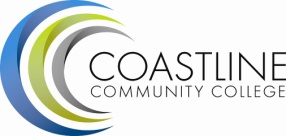 Mathematics Department Chair – Position DescriptionCore Activities (All Departments)Primary ActivitiesLiaison and Communication: Act as liaison with faculty and between faculty, Senate, and administratorsMeetings:  Meet regularly with the discipline dean and meetings called by the Office of InstructionAvailability: Flexibility to meet on a variety of days and times for classroom visits, site visits, faculty meetings,  and committee workScheduling: Assist with schedule development for your department/division Faculty Evaluations: In consultation with dean, coordinate and conduct part-time faculty evaluations (one-third per year, including all new faculty)Curriculum/Program Development: Guide departmental curriculum development, including development of new courses and programs and revision of existing courses and program, working with full and part-time faculty, dean, and advisory committee/business community; work with college articulation officer as necessary to ensure proper course/program articulationHiring and Assignment of Instructors: Serve as advisor/resource person to assist in instructor selection and assignment to fill vacanciesProfessional Development: Assist with professional development: orient new instructors; mentor new and continuing faculty to strengthen teaching strategies and technology skills; provide resource information related to improving instruction and classroom researchDiscipline/Department Meetings: Lead discipline/department meetingsProgram Review: Provide leadership to Program Review, including conducting five-year reviews and ensuring follow-up on goals and recommendations (*1 extra LHE during Program Review year)SLOs: Provide leadership on course and program-level student learning outcomes, guiding faculty in identifying expected SLOs and in implementing plans to ensure regular assessment and effective analysis and use of SLO results; guide development of appropriate assessment and scoring tools; lead analysis, follow up and tracking of outcomesSecondary ActivitiesTextbooks/Course Materials: Research and review appropriate textbooks in his/her curriculum and recommend any changes for implementationInstructional Environments: Provide administrators with input regarding the classroom and DL environments and necessary equipment and supplies to make them function adequately, including labsMarketing: Research and (where appropriate) help to develop and implement the most effective types of publicity for the applicable program, including program website, brochures, presentations, etc.Fundraising/Grants: Assist in the coordination of fundraising and performance events, including proposal development for grantsDocumentation and Reporting: Assist with state-required documentation and reportingRespond to Emerging PrioritiesOther Activities (based on department need)PrimaryCourse Coordination: Improve course coordination and faculty communication between Coastline and district colleges, other community colleges, high schools, and state colleges and universitiesComputer Labs: Scheduling and maintenance Equipment: Review, recommend, maintain, and surplus as necessary; coordinate donations Corporate Liaison: Contract renewals, textbook coordination, contractual obligationsPublications: Develop and maintain appropriate publications for marketing and use by students, faculty, and staff Budget: Provide input during budget development process; assist in monitoring budget College, Regional, Statewide Meetings, and Boards: Represent college Committees: Serve as program/departmental representative on appropriate college, district, regional, and/or statewide committees Planning: Monitor and analyze enrollment trends and make recommendations regarding increased/expanded/redesigned offerings in light of enrollment trends and budget factors Outreach: Work cooperatively with other colleges/universities to develop cooperative and/or articulated programsAlternative Delivery/Scheduling Modes: Accelerated, distance learning, etc.Assessment and Placement: Work with students, families, and agencies to coordinate appropriate class placement Program Committees/Boards/Panels:  Chair and/or serve on departmental committees or boards related to student issues (e.g., admissions, grievances, disciplinary issues, etc.)CANVAS: Coordinate faculty training and usage; create and maintain templates; implement MyMathLab/Canvas integration